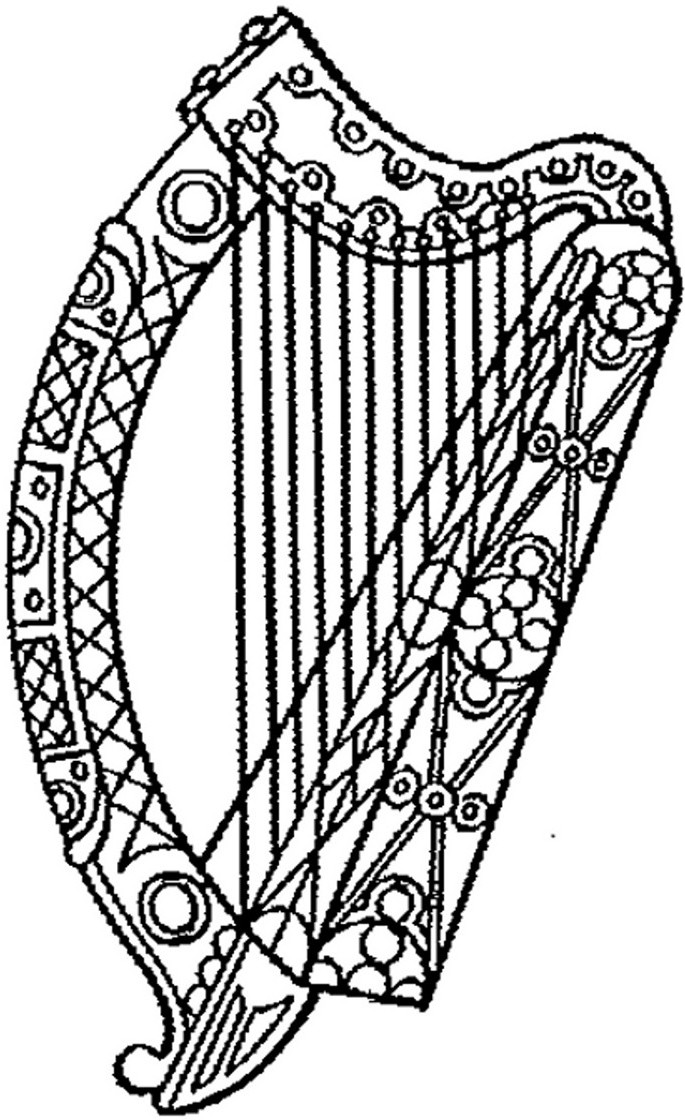 The Ministerial Power Repeal (Ban Co-Living and Build to Rent) Bill 2020As initiated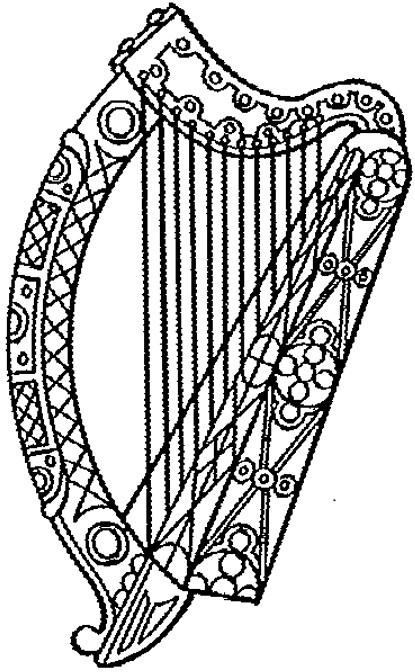 The Ministerial Power Repeal (Ban Co-Living and Build to Rent) Bill 2020As initiatedCONTENTSSectionDefinitionsAmendment of section 28 (Ministerial guidelines) of Principal ActShort title, construction and collective citationACTS REFERRED TOPlanning and Development (Amendment) Act 2018 (No. 16) Planning and Development Act 2000 (No. 30)Planning and Development Acts 2000 to 20182The Ministerial Power Repeal (Ban Co-Living and Build to Rent) Bill 2020Billentitled	5An Act to amend the Planning and Development Act 2000 and to repeal the Build to Rent and Shared Accommodation sections of the following guidelines issued to planning authorities thereafter, namely Sustainable Urban Housing: Design Standards for New Apartments, March 2018.Be it enacted by the Oireachtas as follows:	10DefinitionsIn this Act—“Act of 2018” means the Planning and Development (Amendment) Act 2018; “Principal Act” means the Planning and Development Act 2000.Amendment of section 28 (Ministerial guidelines) of Principal Act	15Section 28 of the Principal Act (as amended by section 20 of the Act of 2018) is amended by the deletion of subsection (1C). In addition the following planning guidelines are repealed:The Build to Rent and Shared Accommodation sections of the Sustainable Urban Housing: Design Standards for New Apartments — Guidelinesfor Planning Authorities, issued March 2018;	20Short title, construction and collective citation(1) This Act may be cited as the Ministerial Power Repeal (Ban Co-living and Build to Rent) Bill 	25(2) The Planning and Development Acts 2000 to 2018 and this Act may be cited together as the Planning and Development Acts 2000 to 2019.3